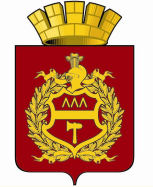 Администрация города Нижний ТагилУПРАВЛЕНИЕ ОБРАЗОВАНИЯПРИКАЗ23.01.2020 											№ 64О внесении изменений в приказ управления образования Администрации города Нижний Тагил от 15.01.2019 № 61 «Об утверждении Порядка дачи разрешения на прием детей в муниципальные общеобразовательные учреждения на обучение по образовательным программам начального общего образования в более раннем или позднем возрасте, чем предусмотрено законом»В соответствии со ст. 9, ч. 1 ст. 67 Федерального закона от 29.12.2012  № 273-ФЗ «Об образовании в Российской Федерации», в целях приведения правового акта в соответствие с действующим законодательством, руководствуясь Положением об управлении образования,ПРИКАЗЫВАЮ:В абзаце восьмом пункта 2 слова «29.04.2014 № 830-ПА (с изменениями и дополнениями)» заменить словами «27.01.2016 № 251-ПА» от 27.01.2016 № 251-ПА (в редакции постановлений от 25.01.2019 № 149-ПА, от 29.05.2019 № 1077-ПА, от 13.06.2019 № 1204-ПА, от 07.08.2019 № 1708, от 13.01.2020 № 8-ПА)».В пункте 4 Приложения № 3 слова «Басова Татьяна Викторовна» заменить словами «Кривоногова Янина Анатольевна».Контроль за исполнением приказа возложить на заместителя начальника управления образования Е.С. Беляеву.Разместить приказ на официальном сайте управления образования Администрации города Нижний Тагил в сети «Интернет».Начальник управления образования 		                     Т.А. УдинцеваМ.Л. Михеева36-36-96